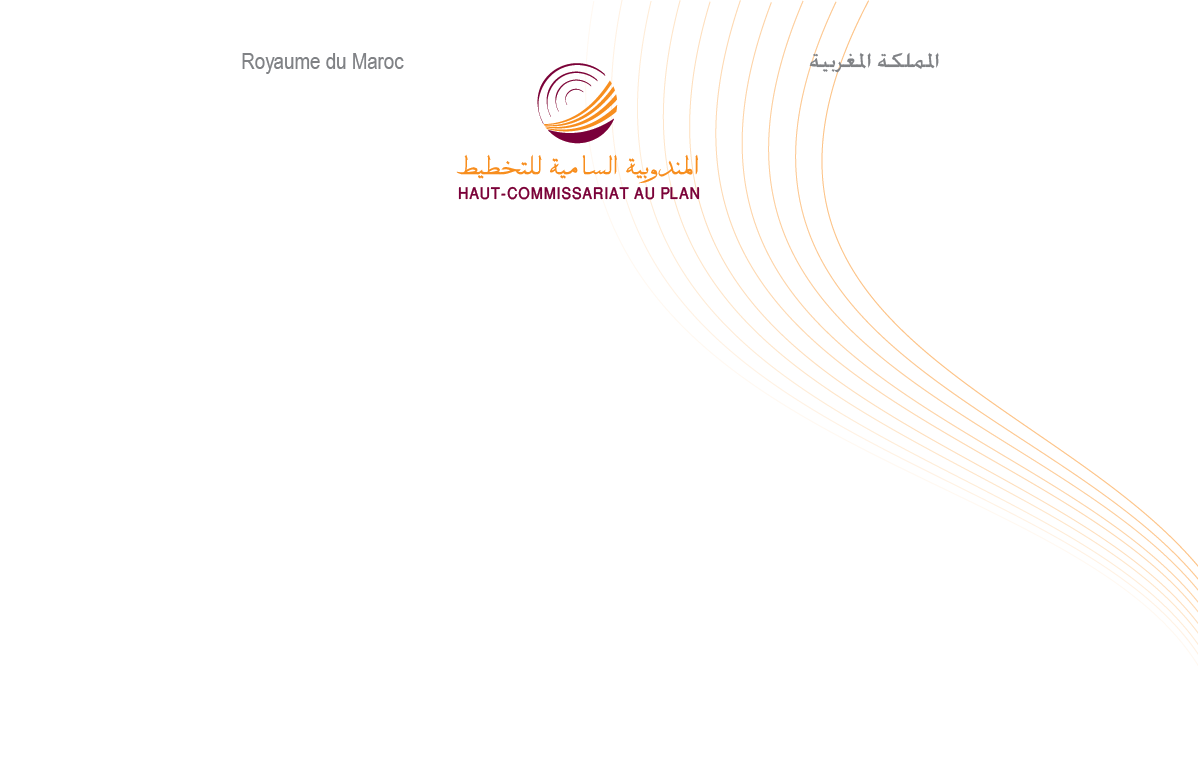 NOTE D’INFORMATIONDU HAUT-COMMISSARIAT AU PLAN A L’OCCASION DELA JOURNÉE NATIONALE DE LA FEMME DU 10 OCTOBRE 2020A l’occasion de la Journée nationale de la femme marocaine, célébrée le dix octobre de chaque année, le Haut-Commissariat au Plan présente dans cette note la situation des femmes au marché du travail au deuxième trimestre de 2020, période marquée par le contexte de la pandémie de Covid-19, par l’état d’urgence et le plein confinement.Audit trimestre, le Maroc comptait 18 millions de femmes (50,3%) dont 13,6 millions sont en âge d’activité (15 ans et plus). L’analyse de la situation des femmes au marché du travail révèle une faible participation de ces dernières à l’activité économique. En effet, leur taux d'activité n'est que de 20,8% (21,9 % au deuxième trimestre de 2019), largement en deçà de celui des hommes (69,7%). Ce taux enregistre 23,9% en milieu rural contre 19,1% en milieu urbain. Les femmes en dehors du marché de travail, au nombre de 10,7 millions durant ce trimestre, représentent 79,2% de la population féminine âgée de 15 ans et plus (80,9% en milieu urbain et 76,1% en milieu rural).          Sur une population active occupée d’environ 10,5 millions, le nombre de femmes actives occupées a atteint environ 2,4 millions pendant le deuxième trimestre de l’année 2020 (soit un taux de féminisation de 22,7%), contre un effectif de 2,6 millions affiché pendant le même trimestre de l’année 2019 (23,5% comme taux de féminisation), ce qui équivaut à une baisse de 230.000 postes d’emploi (-9%). Dans ce contexte, le taux d'emploi des femmes a diminué de 2 points en pourcentage entre les deuxièmes trimestres de 2019 et de 2020, pour afficher 17,5% (contre 61,8% parmi les hommes), et 19,5% une année auparavant. Par milieu, cette baisse a été le plus marquée dans le milieu rural, passant de 28,4% à 23,0% pendant la même période, alors qu'en milieu urbain ce taux oscille autour de 14,7%. Le taux d’emploi féminin croît avec l’âge, mais se repli pour les 45 ans et plus. Il passe de 6,7% (contre 9,3% pour le deuxième trimestre de l’année 2019) parmi les femmes âgées de 15 à 24 ans à 18,8% (contre 19,7%) parmi celles âgées de 45 ans et plus, en passant par 20,8% (contre 23,8%) parmi les 25 à 34 ans et par 23,6% (contre 26,0%) parmi les 35 à 44 ans.Graphique 1. Évolution de taux d’emploi des femmes selon l’âge (%)S'agissant du volume horaire de travail des femmes, plus de la moitié (53%) des heures de travail ont été perdues par rapport au deuxième trimestre de 2019. Le nombre total hebdomadaire d'heures effectives travaillées par les femmes a chuté de 90 millions d'heures (avec une moyenne de 35 heures par semaine) au deuxième trimestre de 2019 à 42 millions d'heures (avec une moyenne de 18 heures par semaine) au deuxième trimestre de 2020.Les femmes actives occupées sont relativement jeunes, 33,6% d’entre elles sont âgées de moins de 35 ans. Elles sont également moins qualifiées, près de six femmes en emploi sur dix (58,5%) n'ont aucun diplôme, contre 52,6% pour les hommes.  Cette proportion cache des disparités importantes par milieu de résidence. Elle est de 91,2% en zones rurales contre 31,7% en zones urbaines.  Les femmes actives occupées restent plus présentes dans le secteur de "l'agriculture, forêt et pêche" avec une part de 43,3% de l'emploi féminin, suivi des "services" avec une part de 42,4% et celui de "l'industrie y compris l’artisanat", avec 13,8% comme part dans l’'emploi féminin. Plus d’un tiers d’entre elles (35,3%) sont des ouvrières ou des manœuvres agricoles ou de la pêche, 14% des manœuvres non agricoles ou des manutentionnaires des petits métiers, 12,4% des employées, 11,3% des artisanes ou des ouvrières qualifiées des métiers artisanaux, 8,8% des cadres supérieures et des membres des professions libérales, et 7,8% des exploitantes agricoles des pêcheuses, des forestières ou des chasseuses. Au deuxième trimestre de 2020, le volume des femmes en situation de chômage s'établit à 439 mille personnes ou 29,7% du volume global du chômage. Les femmes restent plus touchées par le chômage que les hommes, avec des taux de chômage respectifs de 15,6% (contre 11,1% au deuxième trimestre de 2019) et de 11,3% (contre 7,2%). De plus, dans les villes, leur taux de chômage est presque le double de celui des hommes avec respectivement 23,3% et 13,2%.Graphique 2. Taux de chômage (%) selon le sexe et le milieu de résidence au deuxième trimestre de 2020Plus de 7 femmes en chômage sur 10 (76,9%) sont âgées de moins de 35 ans et plus de 8 sur 10 (82,6%) sont diplômées. Les deux tiers des femmes au chômage (64,5% contre 45,2% pour les hommes) chôment depuis au moins une année et 54,0% sont des primo-demandeuses d'emploi (contre 33,6% pour les hommes).